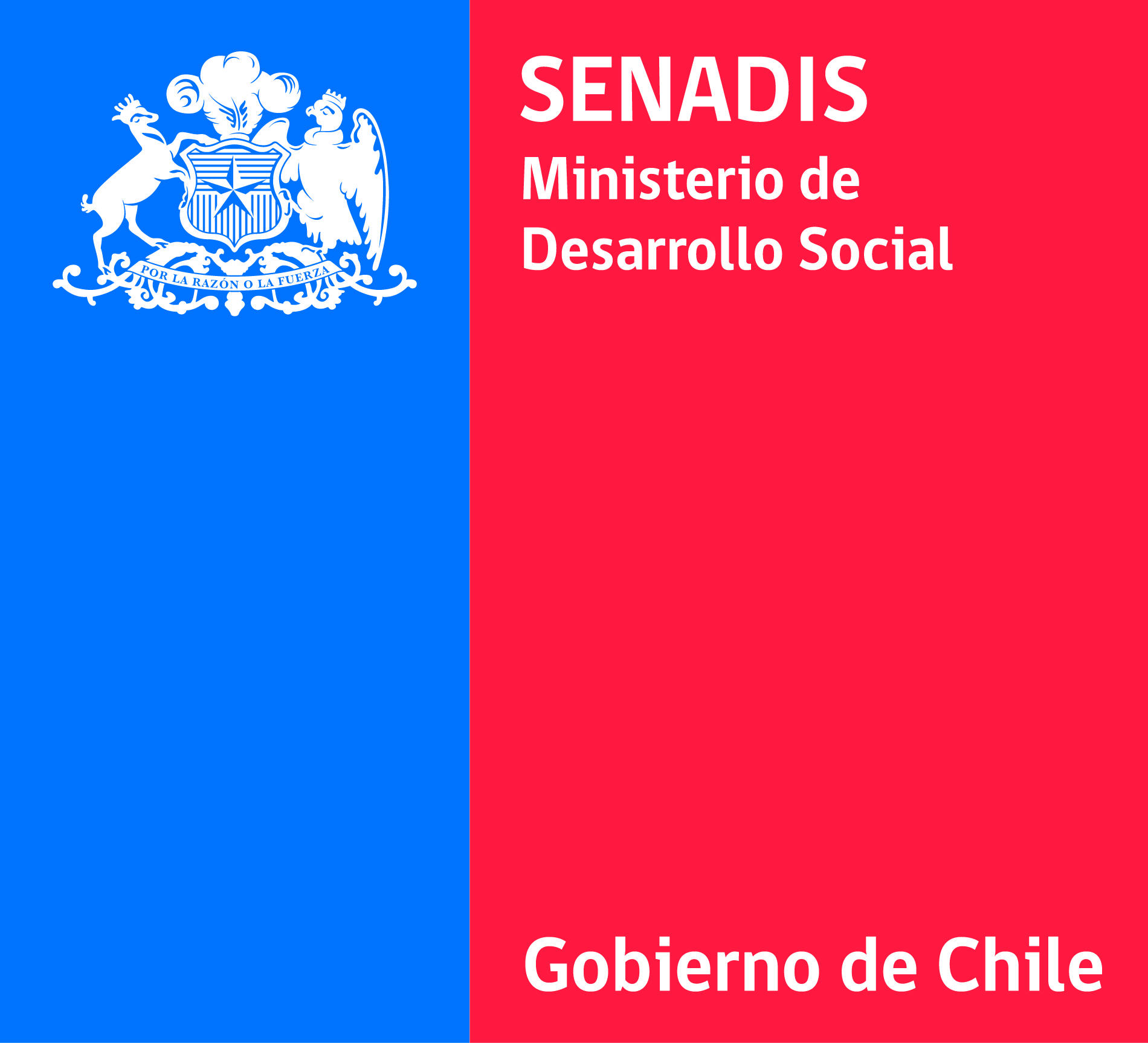 RESULTADOS DE ADMISIBILIDAD DE LA CONVOCATORIA  DEL PROGRAMA TRÁNSITO A LA VIDA INDEPENDIENTE 2016N°RegiónFolioNombre entidadModalidadADMISIBILIDADObservación1I Tarapacá1551-2016Paoblo Munizaga BrionesIndividualINADMISIBLE
–No acompaña copia Cédula de Identidad
–La duración del proyecto es menor a 12 meses
–No acompaña copia de Credencial de inscripción en el Registro Nacional de la Discapacidad
–No acompaña copia de contrato de trabajo del postulante ni compromiso de un empleador para contratar al postulante en modalidad dependiente
–No acompaña documento acreditando cuenta bancaria2I Tarapacá1559-2016Oscar Becerra VergaraIndividualINADMISIBLE
–No acompaña copia Cédula de Identidad
–La duración del proyecto es menor a 12 meses
–No acompaña copia de Credencial de inscripción en el Registro Nacional de la Discapacidad
–No acompaña copia de contrato de trabajo del postulante ni compromiso de un empleador para contratar al postulante en modalidad dependiente
–No acompaña documento acreditando cuenta bancaria3I Tarapacá1591-2016Fundación COANILColectivaADMISIBLE4II Antofagasta1504-2016Agrupación de ciegos y disminuidos visuales de AntofagastaColectivaADMISIBLE5II Antofagasta1512-2016Sociedad de Rehabilitación del Niño y Adolescente LisiadoColectivaINADMISIBLE
–Declaración Jurada presentada, no fue firmada ante Notario Público6II Antofagasta1552-2016Yeniza Daza GonzálezIndividualINADMISIBLE
–Cuenta bancaria no identifica adecuadamente al postulante
–No acompaña copia de contrato de trabajo del postulante ni compromiso de un empleador para contratar al postulante en modalidad dependiente7II Antofagasta1553-2016Ilustre Municipalidad de TocopillaColectivaINADMISIBLE
–No acompaña fotocopia de RUT de la organización
–Declaración Jurada presentada, no fue firmada ante Notario Público
–No acompaña documento exigido en las bases que acredite la personería del representante legal8II Antofagasta1570-2016Andrea Inés Fernández OlivaresIndividualADMISIBLE9II Antofagasta1586-2016Franco Antonio Avilés AgüeroIndividualADMISIBLE10III Atacama1548-2016Sol Valentina Fuentes GarcíaIndividualADMISIBLE11III Atacama1550-2016Ilustre Municipalidad de CopiapóColectivaINADMISIBLE
–Declaración Jurada presentada, no fue firmada ante Notario Público12III Atacama1580-2016Sociedad de profesionales de rehabilitación Kelluwen limitadaColectivaADMISIBLE13IV Coquimbo1521-2016Liga Volar La SerenaColectivaINADMISIBLE
–Declaración jurada no se encuentra firmada por representante legal
–No acompaña fotocopia de cédula identidad vigente del/a Representante Legal14IV Coquimbo1525-2016Ilustre Municipalidad de La SerenaColectivaADMISIBLE15IV Coquimbo1538-2016Ilustre Municipalidad de Los Vilos (Servicios higiénicos)ColectivaADMISIBLE16IV Coquimbo1539-2016Asociación chilena de Padres y Amigos de los Autistas Cuarta RegiónColectivaINADMISIBLE
–La duración del proyecto es menor a 12 meses17IV Coquimbo1564-2016Voluntariado Cuenta Conmigo, La SerenaColectivaINADMISIBLE
–Consta que el certificado de vigencia acompañado no es el exigido en las Bases, esto es, el otorgado por el Servicio de Registro Civil e Identificación
–No acompaña documento exigido en las bases que acredite la personería del representante legal, esto es Certificado de Directorio del Servicio Registro Civil e Identificación18IV Coquimbo1577-2016Fundación Rodrigo Zaldívar Larraín "Rostros nuevos"ColectivaINADMISIBLE
–Obligación Pendiente con Senadis:Folio Nº 7443-2014,6757-2014 y 6053-2014 19IV Coquimbo1592-2016Ilustre Municipalidad de Los Vilos (Brindando una vida…)ColectivaADMISIBLE20V Valparaíso1522-2016Corporación de Rehabilitación Dr. Carlos Bresky de ValparaísoColectivaADMISIBLE21V Valparaíso1528-2016Nicole Alejandra Marín YeutoIndividualINADMISIBLE
–La duración del proyecto es menor a 12 meses22V Valparaíso1533-2016Luisa Gisele Montoya LaraIndividualADMISIBLE23V Valparaíso1534-2016Organización No Gubernamental de desarrollo Instituto de Rehabilitación de ValparaísoColectivaINADMISIBLE
–Declaración Jurada presentada, no fue firmada ante Notario Público 24V Valparaíso1544-2016Organización comunitaria de rehabilitación Casa Club (Inclusión y patrimonio)ColectivaINADMISIBLE
–Consta que el certificado de vigencia acompañado no es el exigido en las Bases, esto es, el otorgado por el Servicio de Registro Civil e Identificación
–Declaración Jurada presentada, no fue firmada ante Notario Público
–No acompaña documento exigido en las bases que acredite la personería del representante legal, esto es Certificado de Directorio del Servicio Registro Civil e Identificación25V Valparaíso1545-2016Organización comunitaria de rehabilitación Casa Club (Alfabetización digital)ColectivaINADMISIBLE
–Formulario: Proyecto dura 8 meses
–La duración del proyecto es menor a 12 meses
–Consta que el certificado de vigencia acompañado no es el exigido en las Bases, esto es, el otorgado por el Servicio de Registro Civil e Identificación
–Declaración Jurada presentada, no fue firmada ante Notario Público 
–No acompaña documento exigido en las bases que acredite la personería del representante legal, esto es Certificado de Directorio del Servicio Registro Civil e Identificación26V Valparaíso1567-2016Gabriel Antonio Villalobos GómezIndividualADMISIBLE27V Valparaíso1583-2016Maritza Ximena Moncada CollaoIndividualINADMISIBLE
–La duración del proyecto es menor a 12 meses28V Valparaíso1584-2016Corporación Mirada de amorColectivaADMISIBLE29V Valparaíso1589-2016Mauricio Andrés Godoy PasténIndividualINADMISIBLE–La duración del proyecto es menor a 12 meses30VI O'Higgins1516-2016Rosa Margarita Salinas TamayoIndividualADMISIBLE31VI O'Higgins1537-2016Ilustre Municipalidad de ChimbarongoColectivaINADMISIBLE
–Declaración Jurada presentada, no fue firmada ante Notario Público 32VI O'Higgins1540-2016Luis Belarmino Muñoz PérezIndividualINADMISIBLE
–Solicita implementos tecnológicos, los que no son financiados en esta convocatoria33VI O'Higgins1555-2016Agrupación de discapacitados Sus Artes y TradicionesColectivaINADMISIBLE
–Consta que el certificado de vigencia acompañado no es el exigido en las Bases, esto es, el otorgado por el Servicio de Registro Civil e Identificación
–Declaración Jurada presentada, no fue firmada ante Notario Público
–No acompaña documento exigido en las bases que acredite la personería del representante legal, esto es Certificado de Directorio del Servicio Registro Civil e Identificación
–No se encuentra acreditada ante SENADIS ni envia documentación adecuadamente para acreditarse34VI O'Higgins1560-2016Fabián Edmundo Rodríguez RiberaIndividualADMISIBLE35VI O'Higgins1565-2016Paola Alejandra Rey AhumadaIndividualADMISIBLE36VI O'Higgins1569-2016Ilustre Municipalidad de DoñihueColectivaINADMISIBLE
–Declaración Jurada presentada, no fue firmada ante Notario Público37VI O'Higgins1594-2016Pro Fundación ayuda al Pequeño Cottolengo Don OrioneColectivaINADMISIBLE–Consta que el certificado de vigencia acompañado no es el exigido en las Bases, esto es, el otorgado por el Servicio de Registro Civil e Identificación–No consta que la firma de la Declaración Jurada corresponda al Representante Legal–No consta que fotocopia de cédula de identidad adjunta corresponde a su representante legal –No presenta Personería del/a Representante Legal38VII Maule1519-2016Fundación Amigos de Jesús (Centro diurno)ColectivaADMISIBLE39VII Maule1590-2016Raquel Muñoz FuentealbaIndividualINADMISIBLE
–No acompaña copia de Credencial de inscripción en el Registro Nacional de la Discapacidad40VII Maule1602-2016Agrupación de familiares y amigos de discapacitados síquicos AFADSIColectivaADMISIBLE41VIII Biobío1507-2016Hospital Comunitario de Salud familiar de BulnesColectivaINADMISIBLE
–Declaración Jurada presentada, no fue firmada ante Notario Público42VIII Biobío1536-2016Grupo de apoyo a la discapacidad de coihueco agua de coigueColectivaADMISIBLE43VIII Biobío1562-2016Claudia Nicole Magaña OriasIndividualADMISIBLE44VIII Biobío1575-2016Asociación de discapacitados Los AlamosColectivaADMISIBLE45VIII Biobío1579-2016Ilustre Municipalidad de Santa BárbaraColectivaADMISIBLE46VIII Biobío1582-2016Club de Lisiados Vado PedregosoColectivaINADMISIBLE
–Consta que el certificado de vigencia acompañado no es el exigido en las Bases, esto es, el otorgado por el Servicio de Registro Civil e Identificación
–No acompaña documento exigido en las bases que acredite la personería del representante legal, esto es Certificado de Directorio del Servicio Registro Civil e Identificación47VIII Biobío1595-2016Centro Social, deportivo, recreativo discapacitados Futuro MejorColectivaINADMISIBLE–Declaración Jurada presentada, no fue firmada ante Notario Público48VIII Biobío1597-2016Consejo Comunal de DiscapacidadColectivaINADMISIBLE
–Consta que el certificado de vigencia acompañado no es el exigido en las Bases, esto es, el otorgado por el Servicio de Registro Civil e Identificación
–No consta que la firma de la Declaración Jurada corresponda al Representante Legal
–No consta que fotocopia de cédula de identidad adjunta corresponde a su representante legal 
–No presenta Personería del/a Representante Legal49IX Araucanía1509-2016Ilustre Municipalidad de PerquencoColectivaADMISIBLE50IX Araucanía1596-2016Ilustre Municipalidad de GalvarinoColectivaINADMISIBLE
–Declaración Jurada presentada, no fue firmada ante Notario Público
–No acompaña fotocopia de cédula identidad vigente del/a Representante Legal51IX Araucanía1511-2016Hergas Cristian Vallejos LealIndividualINADMISIBLE
–No acompaña copia de contrato de trabajo del postulante ni compromiso de un empleador para contratar al postulante en modalidad dependiente52IX Araucanía1532-2016Luisa Inés Jelves BurdilesIndividualINADMISIBLE
–La duración del proyecto es menor a 12 meses53IX Araucanía1546-2016Ilustre Municipalidad de VilcúnColectivaADMISIBLE54IX Araucanía1547-2016Ilustre Municipalidad de CollipulliColectivaINADMISIBLE–Declaración Jurada presentada, no fue firmada ante Notario Público 55IX Araucanía1556-2016Ilustre Municipalidad de CollipulliColectivaINADMISIBLE
–Declaración Jurada presentada, no fue firmada ante Notario Público56IX Araucanía1574-2016Fundación Rodrigo Zaldívar Larraín "Rostros nuevos"ColectivaINADMISIBLE
–Obligación Pendiente con Senadis: Folio Nº  7443-2014,6757-2014 y 6053-2014 57IX Araucanía1593-2016Club de lisiados Stephen W. HawkingColectivaINADMISIBLE
–Consta que el certificado de vigencia acompañado no es el exigido en las Bases, esto es, el otorgado por el Servicio de Registro Civil e Identificación
–No consta que la firma de la Declaración Jurada corresponda al Representante Legal
–No consta que fotocopia de cédula de identidad adjunta corresponde a su representante legal 
–No presenta Personería del/a Representante Legal58X Los Lagos1508-2016Agrupación Unidos para avanzarColectivaADMISIBLE59X Los Lagos1510-2016Ilustre Municipalidad de PuyehueColectivaADMISIBLE60X Los Lagos1558-2016C.H.O AROUSAL Sociedad AnónimaColectivaINADMISIBLE
–No presenta Personería del/a Representante Legal61X Los Lagos1581-2016María Eugenia Tenorio TenorioIndividualINADMISIBLE–No acompaña copia de contrato de trabajo del postulante ni compromiso de un empleador para contratar al postulante en modalidad dependiente–No acompaña documento acreditando cuenta bancaria62XI Aysén1500-2016Sociedad pro ayuda del Niño LisiadoColectivaADMISIBLE63XI Aysén1531-2016Corporación de Rehabilitación Integral Club de Leones de CoyhaiqueColectivaINADMISIBLE
–Formulario:Proyecto dura 9 meses. Documento de cuenta no identifica banco
–La duración del proyecto es menor a 12 meses
–Consta que la vigencia de la entidad es inferior a la antigüedad exigida en las Bases, esto es 1 año.
–No se encuentra acreditada ante SENADIS ni envia documentación adecuadamente para acreditarse64XI Aysén1568-2016Cristián Nitor AguilarIndividualADMISIBLE65XI Aysén1572-2016Georgio Montenegro SantanaIndividualADMISIBLE66XIII Metropolitana1501-2016Fundación Cerro Navia JovenColectivaINADMISIBLE
–Obligación Pendiente con Senadis:Folio Nº 6755-2014 
–No consta la representación legal de la persona que suscribe la Declaración Jurada
–No consta que fotocopia de cédula de identidad adjunta corresponde a su representante legal 
–No acompaña documento que acredite el nombre de su representante legal 67XIII Metropolitana1502-2016Casa de Acogida Cristo EspecialColectivaADMISIBLE68XIII Metropolitana1503-2016Congregación de Hermanas Hospitalarias del Sagrado Corazón de JesúsColectivaINADMISIBLE
–Declaración Jurada presentada, no fue firmada ante Notario Público69XIII Metropolitana1505-2016Agrupación Chilena de HuntingtonColectivaADMISIBLE70XIII Metropolitana1506-2016Corporación Centro de Trastornos del Movimiento - CETRAMColectivaADMISIBLE71XIII Metropolitana1513-2016Corporación ONG de desarrollo Comunidad Terapéutica diurna de PeñalolénColectivaADMISIBLE72XIII Metropolitana1514-2016Ilustre Municipalidad de Pedro Aguirre Cerda (PAD PeSD)ColectivaADMISIBLE73XIII Metropolitana1515-2016Ilustre Municipalidad de Pedro Aguirre Cerda (PAD PeSD y sus cuidadores/as)ColectivaADMISIBLE74XIII Metropolitana1517-2016Municipalidad de TIL TIL (Casa del discapacitado)ColectivaADMISIBLE75XIII Metropolitana1518-2016Municipalidad de TIL TIL (Asistente oficina)ColectivaADMISIBLE76XIII Metropolitana1520-2016Fundación Amigos de Jesús (Extensión horaria)ColectivaADMISIBLE77XIII Metropolitana1524-2016Fundación Amigos de Jesús (Centro diurno)ColectivaADMISIBLE78XIII Metropolitana1527-2016Municipalidad de PeñalolénColectivaADMISIBLE79XIII Metropolitana1529-2016Fundación Misión BatucoColectivaADMISIBLE80XIII Metropolitana1541-2016Centro de integración social y cultura ALSINOColectivaADMISIBLE81XIII Metropolitana1543-2016Ilustre Municipalidad de La ReinaColectivaINADMISIBLE
–Declaración Jurada presentada, no fue firmada ante Notario Público82XIII Metropolitana1549-2016ONG Pather NostrumColectivaADMISIBLE83XIII Metropolitana1554-2016Fundación ERESColectivaINADMISIBLE
–Declaración Jurada presentada, no fue firmada ante Notario Público84XIII Metropolitana1557-2016Fundación COANILColectivaADMISIBLE85XIII Metropolitana1561-2016Fundación SerColectivaINADMISIBLE–Declaración Jurada presentada, no fue firmada ante Notario Público86XIII Metropolitana1563-2016Organización Centro de Personas con Discapacidad Fe y EsperanzaColectivaINADMISIBLE
–Consta que el certificado de vigencia acompañado no es el exigido en las Bases, esto es, el otorgado por el Servicio de Registro Civil e Identificación
–Declaración Jurada presentada, no fue firmada ante Notario Público
–No consta que fotocopia de cédula de identidad adjunta corresponde a su representante legal 
–No presenta Personería del/a Representante Legal87XIII Metropolitana1566-2016Alvaro Andrés Díaz BarrosIndividualADMISIBLE88XIII Metropolitana1571-2016Fundación COANILColectivaADMISIBLE89XIII Metropolitana1573-2016Fundación Funaduis (Más de una región)ColectivaINADMISIBLE
–Declaración Jurada presentada, no fue firmada ante Notario Público90XIII Metropolitana1576-2016Centro diurno de apoyo psicosocial Té Bicité ColectivaADMISIBLE91XIII Metropolitana1578-2016Fundación Rodrigo Zaldívar Larraín "Rostros nuevos"ColectivaINADMISIBLE
–Obligación Pendiente con Senadis:Folio Nº 7443-2014,6757-2014 y 6053-2014 92XIII Metropolitana1587-2016Fundación RONDAColectivaINADMISIBLE
–Recursos solicitados son más de $60.000.00093XIII Metropolitana1588-2016Corporación de Desarrollo Social de ProvidenciaColectivaINADMISIBLE–No consta la representación legal de la persona que suscribe la Declaración Jurada–No consta que fotocopia de cédula de identidad adjunta corresponde a su representante legal –El documento de Personería no  acredita la representación legal exigida en las bases94XIV Los Ríos1542-2016Jorge Eduardo Oyarzo OyarzoIndividualADMISIBLE95XIV Los Ríos1599-2016Anita Marisol Díaz BustosIndividualINADMISIBLE
–No detalla el tipo de asistencia que requiere. No identifica un asistente personal en el PDP96XV Arica y Parinacota1523-2016Francisco Javier Ramos VilchesIndividualINADMISIBLE
–La duración del proyecto es menor a 12 meses
–No acompaña copia de contrato de trabajo del postulante ni compromiso de un empleador para contratar al postulante en modalidad dependiente97XV Arica y Parinacota1526-2016Manuel Alejandro Guerra AlvaradoIndividualINADMISIBLE
–La duración del proyecto es menor a 12 meses
–No acompaña copia de contrato de trabajo del postulante ni compromiso de un empleador para contratar al postulante en modalidad dependiente98XV Arica y Parinacota1535-2016José Guillermo Taucare OrellanaIndividualINADMISIBLE–No acompaña copia de contrato de trabajo del postulante ni compromiso de un empleador para contratar al postulante en modalidad dependiente99XV Arica y Parinacota1598-2016Francisca Belen Muñoz ArayaIndividualADMISIBLE100XV Arica y Parinacota1601-2016Camila Alejandra Luza BugueñoIndividualINADMISIBLE
–Solicita implementos tecnológicos, los que no son financiados en esta convocatoria
–La duración del proyecto es menor a 12 meses